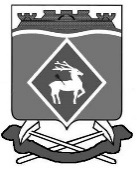 РОССИЙСКАЯ  ФЕДЕРАЦИЯРОСТОВСКАЯ ОБЛАСТЬМУНИЦИПАЛЬНОЕ ОБРАЗОВАНИЕ «БЕЛОКАЛИТВИНСКИЙ РАЙОН»АДМИНИСТРАЦИЯ БЕЛОКАЛИТВИНСКОГО РАЙОНА ПОСТАНОВЛЕНИЕот 31.07.2023  № 1217г.  Белая КалитваО внесении изменений в постановление Администрации Белокалитвинского района от 19.04.2023 № 572В соответствии с Федеральным законом от 13.07.2020 № 189-ФЗ                                    «О государственном (муниципальном) социальном заказе на оказание государственных (муниципальных) услуг в социальной сфере» и в целях реализации мероприятий федерального проекта «Успех каждого ребенка» национального проекта «Образование», Администрация Белокалитвинского района постановляет:1. Внести в постановление Администрации Белокалитвинского района                      от 19.04.2023 № 572 «Об организации оказания муниципальных услуг в социальной сфере по направлению деятельности «реализация дополнительных образовательных программ (за исключением дополнительных предпрофессиональных программ в области искусств)» на территории Белокалитвинского района» следующие изменения:1.1. Приложение № 1 изложить в редакции согласно приложению к настоящему постановлению.2. Настоящее постановление вступает в силу со дня его официального опубликования.3. Контроль за исполнением настоящего постановления возложить на заместителя главы Администрации Белокалитвинского района по социальным вопросам Керенцеву Е.Н.   Глава Администрации  Белокалитвинского района						О.А. МельниковаПриложение к постановлению Администрации Белокалитвинского районаот 31.07.2023 № 1217Приложение № 1к постановлению Администрации Белокалитвинского районаот 19.04.2023 № 572ПЕРЕЧЕНЬмуниципальных услуг в социальной сфере, включенных в муниципальные социальные заказы,  по которым исполнителей планируется определять путем отбора исполнителей услуг1. 804200О.99.0.ББ52АЖ72000 (технической направленности, форма обучения: очная, дети за исключением детей с ограниченными возможностями здоровья (ОВЗ) и детей-инвалидов).2. 804200О.99.0.ББ52АО44000 (технической направленности, форма обучения: очная, дети с ограниченными возможностями здоровья (ОВЗ).3. 804200О.99.0.ББ52АГ36000 (технической направленности, форма обучения: очная, адаптированная образовательная программа, дети-инвалиды).4. 804200О.99.0.ББ52АЖ73000 (технической направленности, форма обучения: очная с применением дистанционных образовательных технологий, дети за исключением детей с ограниченными возможностями здоровья (ОВЗ) и детей-инвалидов).5. 804200О.99.0.ББ52АО45000 (технической направленности, форма обучения: очная с применением дистанционных образовательных технологий, дети с ограниченными возможностями здоровья (ОВЗ).6. 804200О.99.0.ББ52АГ37000 (технической направленности, форма обучения: очная с применением дистанционных технологий, адаптированная образовательная программа, дети-инвалиды).7. 804200О.99.0.ББ52АЖ96000 (естественно-научной направленности, форма обучения: очная, дети за исключением детей с ограниченными возможностями здоровья (ОВЗ) и детей-инвалидов).8. 804200О.99.0.ББ52АО68000 (естественно-научной направленности, форма обучения: очная, дети с ограниченными возможностями здоровья (ОВЗ).9. 804200О.99.0.ББ52АА24000 (естественно-научной направленности, форма обучения: очная, адаптированная образовательная программа, дети-инвалиды).10. 804200О.99.0.ББ52АЖ97000 (естественно-научной направленности, форма обучения: очная с применением дистанционных технологий, дети за исключением детей с ограниченными возможностями здоровья (ОВЗ) и детей-инвалидов).11. 804200О.99.0.ББ52АО69000 (естественно-научной направленности, форма обучения: очная с применением дистанционных технологий, дети с ограниченными возможностями здоровья (ОВЗ).12. 804200О.99.0.ББ52АА25000 (естественно-научной направленности, форма обучения: очная с применением дистанционных технологий, адаптированная образовательная программа, дети-инвалиды).13. 804200О.99.0.ББ52АЗ20000 (физкультурно-спортивной направленности, форма обучения очная, дети за исключением детей с ограниченными возможностями здоровья (ОВЗ) и детей-инвалидов).14. 804200О.99.0.ББ52АО92000 (физкультурно-спортивной направленности, форма обучения очная, дети с ограниченными возможностями здоровья (ОВЗ).15. 804200О.99.0.ББ52АА48000 (физкультурно-спортивной направленности, форма обучения: очная, адаптированная образовательная программа, дети-инвалиды).16. 804200О.99.0.ББ52АЗ21000 (физкультурно-спортивной направленности, форма обучения очная с применением дистанционных образовательных технологий, дети за исключением детей с ограниченными возможностями здоровья (ОВЗ) и детей-инвалидов).17. 804200О.99.0.ББ52АО93000 (физкультурно-спортивной направленности, форма обучения очная с применением дистанционных образовательных технологий, дети с ограниченными возможностями здоровья (ОВЗ).18. 804200О.99.0.ББ52АА49000 (физкультурно-спортивной направленности, форма обучения: очная с применением дистанционных образовательных технологий, адаптированная образовательная программа, дети-инвалиды).19. 804200О.99.0.ББ52АЗ44000 (художественной направленности, форма обучения: очная, дети за исключением детей с ограниченными возможностями здоровья (ОВЗ) и детей-инвалидов).20. 804200О.99.0.ББ52АП16000 (художественной направленности, форма обучения: очная, дети с ограниченными возможностями здоровья (ОВЗ).21. 804200О.99.0.ББ52АА72000 (художественной направленности, форма обучения: очная, адаптированная образовательная программа, дети-инвалиды).22. 804200О.99.0.ББ52АЗ45000 (художественной направленности, форма обучения очная с применением дистанционных образовательных технологий, дети за исключением детей с ограниченными возможностями здоровья (ОВЗ) и детей-инвалидов);23. 804200О.99.0.ББ52АП17000 (художественной направленности, форма обучения очная с применением дистанционных образовательных технологий, дети с ограниченными возможностями здоровья (ОВЗ).24. 804200О.99.0.ББ52АА73000 (художественной направленности, форма обучения: очная с применением дистанционных образовательных технологий, адаптированная образовательная программа, дети-инвалиды).25. 804200О.99.0.ББ52АЗ68000 (туристско-краеведческой направленности, форма обучения: очная, дети за исключением детей с ограниченными возможностями здоровья (ОВЗ) и детей-инвалидов).26. 804200О.99.0.ББ52АП40000 (туристско-краеведческой направленности, форма обучения: очная, дети с ограниченными возможностями здоровья (ОВЗ).27. 804200О.99.0.ББ52АА96000 (туристско-краеведческой направленности, форма обучения: очная, адаптированная образовательная программа, дети-инвалиды).28. 804200О.99.0.ББ52АЗ69000 (туристско-краеведческой направленности, форма обучения: очная с применением дистанционных образовательных технологий, дети за исключением детей с ограниченными возможностями здоровья (ОВЗ) и детей-инвалидов).29. 804200О.99.0.ББ52АП41000 (туристско-краеведческой направленности, форма обучения: очная с применением дистанционных образовательных технологий, дети с ограниченными возможностями здоровья (ОВЗ).30. 804200О.99.0.ББ52АА97000 (туристско-краеведческой направленности, форма обучения: очная с применением дистанционных образовательных технологий, адаптированная образовательная программа, дети-инвалиды).31. 804200О.99.0.ББ52АЗ92000 (социально-педагогической направленности, форма обучения: очная, дети за исключением детей с ограниченными возможностями здоровья (ОВЗ) и детей-инвалидов).32. 804200О.99.0.ББ52АП64000 (социально-педагогической направленности, форма обучения: очная, дети с ограниченными возможностями здоровья (ОВЗ);33. 804200О.99.0.ББ52АБ20000 (социально-педагогической направленности, форма обучения: очная, адаптированная образовательная программа, дети-инвалиды);34. 804200О.99.0.ББ52АЗ93000 (социально-педагогической направленности, форма обучения: очная, с применением дистанционных образовательных технологий, дети за исключением детей с ограниченными возможностями здоровья (ОВЗ) и детей-инвалидов);35. 804200О.99.0.ББ52АП65000 (социально-педагогической направленности, форма обучения: очная, с применением дистанционных образовательных технологий, дети с ограниченными возможностями здоровья (ОВЗ).36. 804200О.99.0.ББ52АБ21000 (социально-педагогической направленности, форма обучения: очная с применением дистанционных образовательных технологий, адаптированная образовательная программа, дети-инвалиды).37.  854100О.99.0.ББ52БР20000 (социально-гуманитарной направленности, форма обучения: очная, дети за исключением детей с ограниченными возможностями здоровья (ОВЗ) и детей-инвалидов).38.  854100О.99.0.ББ52БУ56000 (социально-гуманитарной направленности, форма обучения: очная, дети с ограниченными возможностями здоровья (ОВЗ);39.   854100О.99.0.ББ52БХ24000 (социально-гуманитарной направленности, форма обучения: очная, адаптированная образовательная программа, дети-инвалиды);40.    854100О.99.0.ББ52БР21000 (социально-гуманитарной направленности, форма обучения: очная, с применением дистанционных образовательных технологий, дети за исключением детей с ограниченными возможностями здоровья (ОВЗ) и детей-инвалидов);41.  854100О.99.0.ББ52БУ57000 (социально-гуманитарной направленности, форма обучения: очная, с применением дистанционных образовательных технологий, дети с ограниченными возможностями здоровья (ОВЗ).42.   854100О.99.0.ББ52БХ25000 (социально-гуманитарной направленности, форма обучения: очная с применением дистанционных образовательных технологий, адаптированная образовательная программа, дети-инвалиды).Заместитель главы АдминистрацииБелокалитвинского района по организационной и кадровой работе                                 Л. Г. Василенко